АДМИНИСТРАЦИЯ МАУДО ДДТ г. Балтийска  МЕТОДИЧЕСКИЙ ОТДЕЛГрафик работы администрации: понедельник – пятница, с 800 до 1700, обед с 1200 до 1300E-mail: tvmarsddt@mail.ru ДиректорМарьясова Татьяна Викторовна Заслуженный учитель РФ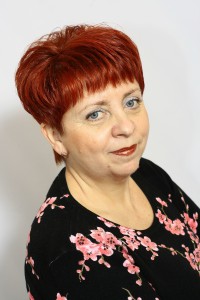 Тел./факс8(40145)31142E-mail: tvmarsddt@mail.ruПрием по личным вопросам:Понедельник – с 1400 до 1700 Заместитель директора по УВРЗаместитель директора по УВРЗаместитель директора по УВРМатасоваОльга ИгоревнаГрамота Министерства образования Калининградской областит. 8(40145)30457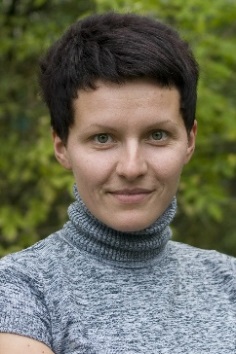 Заместитель директора по АХРЗаместитель директора по АХРЗаместитель директора по АХРГлавный бухгалтерГлавный бухгалтерГлавный бухгалтерГордеева Нина ЕвгеньевнаГрамота Министерства образования РФт. 8(40145)30457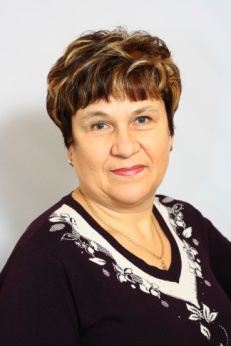 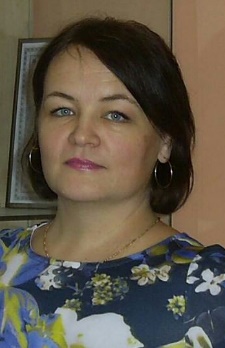 Богушевская Вероника Валерьевнат. 8(40145)65634Заместитель директора по УВР, методистЗаместитель директора по УВР, методистЗаместитель директора по УВР, методистПедагог-психологПедагог-психологПедагог-психологКрикушенкоЕлена ГерцевнаПочетный работник общего образованият. 8(40145)30457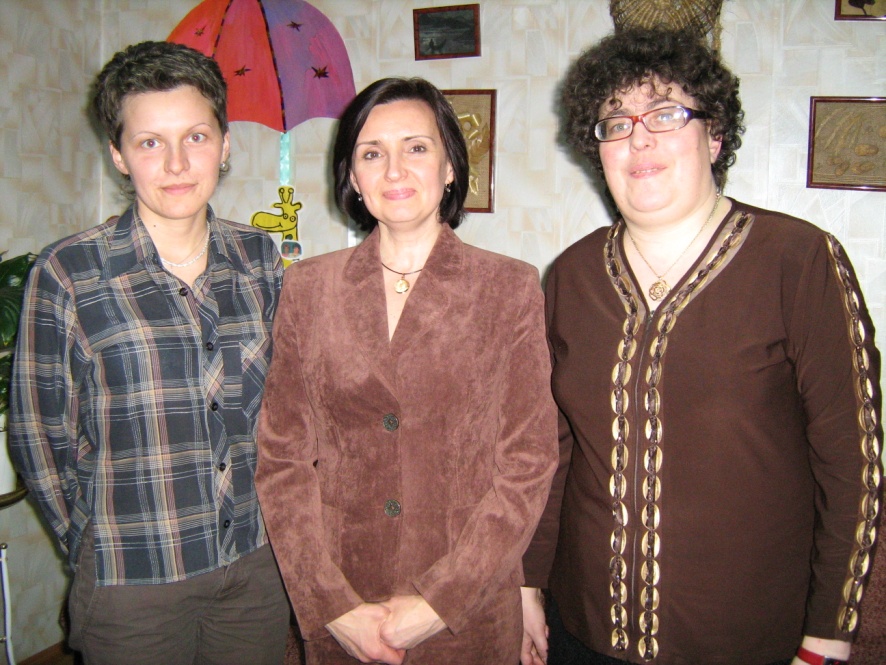 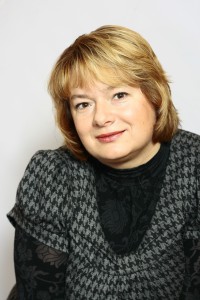 Мильченко Татьяна ВикторовнаГрамота Министерства образования РФт. 8(40145)30457